Publicado en  el 02/02/2016 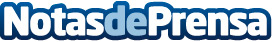 Oxfam Intermón pide a España que no abandone al pueblo sirio  España solo dio un 37% de los fondos que le corresponderían para esta crisis humanitaria y se comprometió a acoger 854 sirios por la vía del reasentamiento en 2015, de los que todavía no ha llegado ningunoDatos de contacto:Nota de prensa publicada en: https://www.notasdeprensa.es/oxfam-intermon-pide-a-espana-que-no-abandone Categorias: Solidaridad y cooperación http://www.notasdeprensa.es